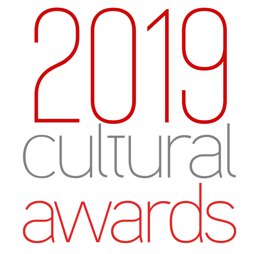 2020 Cultural Awards Nomination Form2020 proved to be a pivotal year. The COVID-19 global pandemic has and will continue to cause financial hardship for some time to come. Artists and arts and cultural institutions have been especially hard hit. Racial inequity has also come to the forefront as a national priority that needs to be addressed. Macon Arts Alliance believes that arts and culture can play a pivotal role in uniting our community by promoting dialogue, understanding, and collaboration.  In lieu of our traditional Cultural Awards, Macon Arts Alliance is recognizing individuals, organizations, or businesses that have been innovative in their approach to arts and culture in Central Georgia. Who has done something different to bring culture to the community - either as a result of the pandemic or in support of racial justice? Nominees may be individuals, organizations, or businesses. They may or may not be previous Cultural Award recipients. Nominations are accepted from the community (you may nominate yourself), and the recipients will be selected by an independent panel of community leaders. The deadline for nominations is Friday, November 6. Please check the category in which the nomination is being made:______Individual        	 Business       		 OrganizationNominee: 													Nominee’s Mailing Address: 										City, State: 								      Zip Code: 				Phone: 				   Email: 								Nominator (Your Name): 											Nominator’s Mailing Address:  										City, State: 								      Zip Code: 				Phone: 				   Email: 								Supporting materials – please submit the following items: A one-page summary of the nominee’s innovative approach to arts and culture in the pandemic. Digital photos of the nominee and/or their contribution to an event/project/activity should be emailed to director@maconarts.org.Deadline: Friday, November 6, 2020Thank you for your nomination.  You will be notified if your nominee is selected for an award. 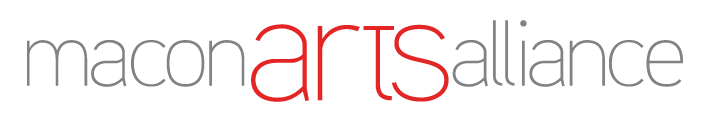 